МУНИЦИПАЛЬНАЯ УЧЕБНО-ИССЛЕДОВАТЕЛЬСКАЯКОНФЕРЕНЦИЯ МЛАДШИХ ШКОЛЬНИКОВ «МАЛЫЕ ЛОМОНОСОВСКИЕ ЧТЕНИЯ»				      Направление ОКРУЖАЮЩИЙ МИРВОДА – ИСТОЧНИК ЖИЗНИ РАСТЕНИЙИсследовательская работа					Выполнена ученицей 2б классаМОУ «Средняя общеобразовательнаяшкола № 82», МО «Котлас», Архангельской областиДемидовой Марией Васильевной				 Руководитель - учитель начальных классов  МОУ «Средняя общеобразовательная школа № 82», МО «Котлас»,  Гороховская Наталия Владимировнаг. Котлас, 2015ОГЛАВЛЕНИЕВВЕДЕНИЕ              Я живу в городе Котласе. Наш небольшой город находится на севере России. Особенно мне нравится наш город летом, когда он украшен цветами, высаженными на клумбах. Но у нас  очень  короткое лето и поэтому долго любоваться цветущими клумбами не приходиться. Наверное, поэтому в моей семье и у многих знакомых на подоконниках большое количество комнатных растении. Мы ценим их и как украшение, и за то, что они очищают пространство вокруг себя, создают атмосферу комфорта и уюта, несут в себе частичку лета. Мама зачастую просит меня полить комнатные растения, а раз в неделю опрыскать теплой водой. Мама говорит, что они тоже хотят пить. А действительно, неужели растениям также как человеку нужна вода? Но как   растения поглощают  воду, и   как она попадает в листья? Все ли растения пьют воду одинаково? Мне интересно  найти ответы на эти вопросы путем исследования и о своих результатах рассказать своим сверстниками на уроках окружающего мира.            Цель исследования: узнать о роли воды в жизни растений.             Задачи:изучить литературу о питании растений;определить потребность в воде у растений;провести наблюдения и исследования и сделать выводы;обобщить результаты.Гипотезы: 1). если растение не получает воды, то оно погибает; 2). растение «пьёт» воду;3).чем больше листьев у растений, тем больше ему требуется воды.Объект исследования: комнатные растения, срезанные цветы, листья растений.Предмет исследования: вода - необходимое условие для развития растений            Методы исследования:чтение книг, поиск в Интернете;эксперимент;наблюдение;анализ и обобщение результатов.             Опытным путём я хочу показать, что растениям необходима  вода; растения как и человек тоже относятся к живой природе.  Планирую познакомить с результатами своих исследований одноклассников. Привлечь их к работе по выращиванию и уходу за комнатными растениями. 1 ЗАЧЕМ РАСТЕНИЯМ НУЖНА ВОДА?               Из детской энциклопедии «Хочу всё знать» я узнала, что растение на 80 % состоит из воды. Она входит в состав, как самого растения, так его семян и плодов. А ещё  вода действует как растворитель для минералов, которые находятся в почве и с поглощением воды из почвы, минералы также поступают в организм растения. Вода, испаряясь через листья, охлаждает растения в жаркие и солнечные дни. Но как только растение перестает получать воду , а вместе с ней питательные вещества оно начинает увядать. Чтобы эту информацию проверить, надо провести эксперимент.Эксперимент № 1.               Подготовка: Выбрала здоровое комнатное растение - драцену, полила и разрыхлила почву. Ознакомилась с состоянием растения: цвет листьев насыщенный, сверху, снизу темно-бардовый.              Описание исследования: В течение трех недель я наблюдала за комнатным растением. Две недели был прекращен полив растения  и рыхление почвы. Все наблюдения за изменениями состояние  растения и почвы записывала в дневник. Через две недели растение практически погибло, осталось пара листиков сверху. Затем возобновила полив и рыхление почвы. Растение стало восстанавливаться, вновь расти, через 4 дня появились маленькие листочки, но ещё очень слабые и бледные (Приложение 1).             За время наблюдения я выяснила, что  растениям необходима вода, регулярный полив для хорошего роста и развития. Растение начнет постепенно увядать, если не будет получать нужное для жизни количество воды. В первую очередь оно потеряет свою красоту и упругость всех органов. После чего растение погибает из-за того, что не поступают вместе с водой  питательные вещества. Таким образом, гипотеза: если растение не получает воду, то оно погибает - подтвердилась.2  КАК РАСТЕНИЯ ПЬЮТ ВОДУ?                  В сети - Интернет  я прочитала, что листья, как и корни растения, обладают сосущей силой. Стебли и листья большинства растений имеют капилляры (такие тонкие трубочки), по которым вода поднимается от корней вверх к листьям. Они поглощают воду и питательные вещества с помощью трубочек – сосудов, идут вдоль стебля от корней к листьям, и  вода движется снизу вверх. Это называется капиллярный эффект. Происходит капиллярный эффект потому, что давление воздуха на жидкость в стакане больше давления внутри стебля или листа. У всех растений эта система одинакова. Чтобы в этом  наглядно убедиться, как поднимается вода, решила провести  эксперимент с капустными листьями и посмотреть, как растения «пьют», как вода поднимается вверх.  Эксперимент № 2.               Для эксперимента  стаканчик   наполнила водой, добавила в неё пищевой краситель: красный. Поместила в стакан капустный лист. Стала наблюдать. Первый результат увидела уже через час: на нижних частях капустного листа,  показались прожилки   бледно-розового цвета. А на следующий день прожилки всего  листа полностью  окрасились в красный, цвет. Значит, вода постепенно поднимается по растению вверх, окрашивая его все выше и выше.             Затем  я рассмотрела разрезы листа через лупу и микроскоп и обнаружила окрашенные красителем тонкие трубочки, проходящие по длине листа. Это сосуды растений – капилляры, по которым вода и поднимается. Так растение пьёт воду. (Приложение 2)             В результате проведённого эксперимента гипотеза про то, что растения «пьют» воду подтвердилась.3 КАКОВА ПОТРЕБНОСТЬ РАСТЕНИЙ В ВОДЕ?            Итак, я узнала, что растения обладают некоторыми «волшебными» способностями, которые помогают им жить даже тогда, когда их срезают. Именно этим свойством мы пользуемся, когда составляем букеты из цветов и ставим их вазу с водой. В тоже время, я обратила внимание на то, что даже срезанные  растения поглощают колоссальное количество воды. А от чего зависит количество потребляемой воды? Наблюдая  за комнатными  растения я заметила, что растения с более крупными и листьями требуют большего и частого увлажнения почвы, чем те у которых листьев немного и они меньше. Поэтому я предположила, что  потребность в воде связана с количеством и размером листьев у растений.Эксперимент № 3             Подготовка: Приготовила два одинаковых срезанных цветущих растения – хризантемы, две бутылки с пробками. В пробках бутылок сделала отверстия, чтобы входил стебель. Наполнила бутылки одинаково водой. Сделала отметки на бутылках по уровню воды. У одного растения удалила все листья. Вставила оба растения в емкости с водой. (Приложение 3)             Стала наблюдать за уровнем воды в бутылках. В течение первых суток вода в емкостях стала уменьшаться, это означает, что растения поглощают воду. Через три дня заметила, что в бутылках уровень воды немного отличается. На пятый день разница в количестве поглощаемой растениями воды абсолютно разная. В той бутылке, где листья были удалены, воды осталось больше.            Значит, моё предположение, что чем больше листьев у растений, тем больше ему требуется воды, подтвердилось.ЗАКЛЮЧЕНИЕ              Проведенная исследовательская работа позволила сделать следующие выводы: растениям необходим регулярный полив для хорошего роста и развития, иначе оно может погибнуть; растения «пьют» воду, она поднимается по капиллярам снизу вверх; потребность растений в воде зависит от количества и размера листьев. Тема исследования «Вода - необходимое условие для жизни растений» заинтересовала меня.              В ходе работы возникли ещё вопросы, связанные с необходимыми условиями развития растений. Поэтому я решила, что в будущем продолжу изучение. Хочу сама выращивать необычные растения, родом из разных уголков нашей планеты и наблюдать за их развитием.БИБЛИОГРАФИЧЕСКИЙ СПИСОКwww.flowers-house.ru/content.phphttp://ru-ecology.infohttp:// bio.1september.ruhttp://biofile.ruБольшая детская энциклопедия .Растения - М.; 2009г.Детская энциклопедия «Хочу всё знать»- М.; 1999г. Занимательные опыты и эксперименты /(Ф.Ола и др.) – М.;2007г.ПРИЛОЖЕНИЕ 1Вода-необходимое условие развития и жизни растений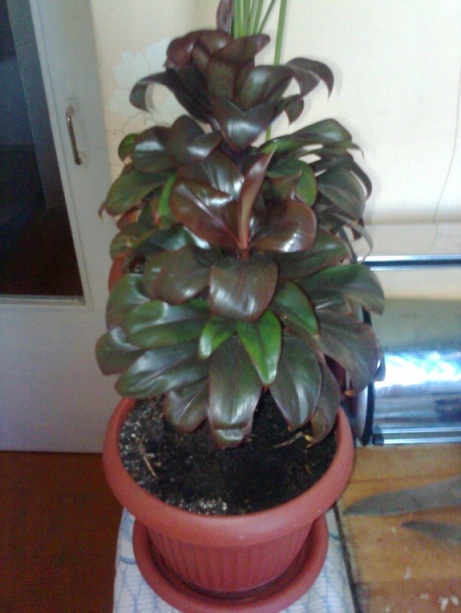 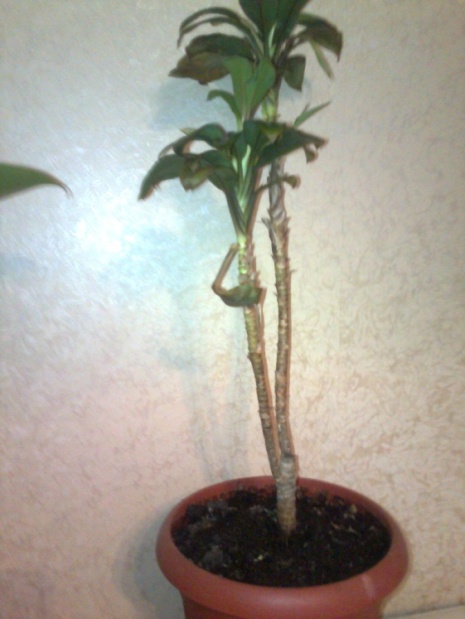 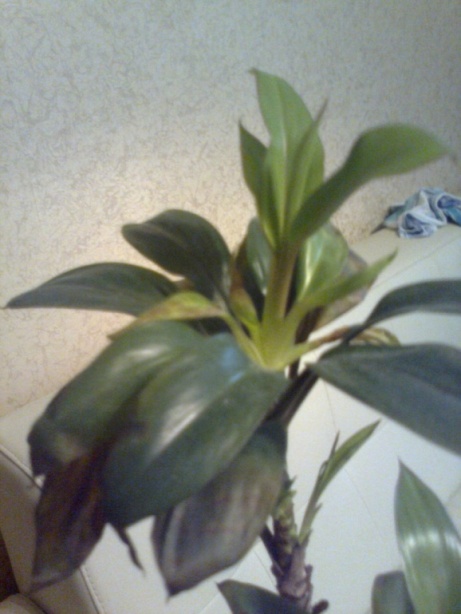 Таблица 1Ход проведения исследования:ПРИЛОЖЕНИЕ 2Как растения «пьют» воду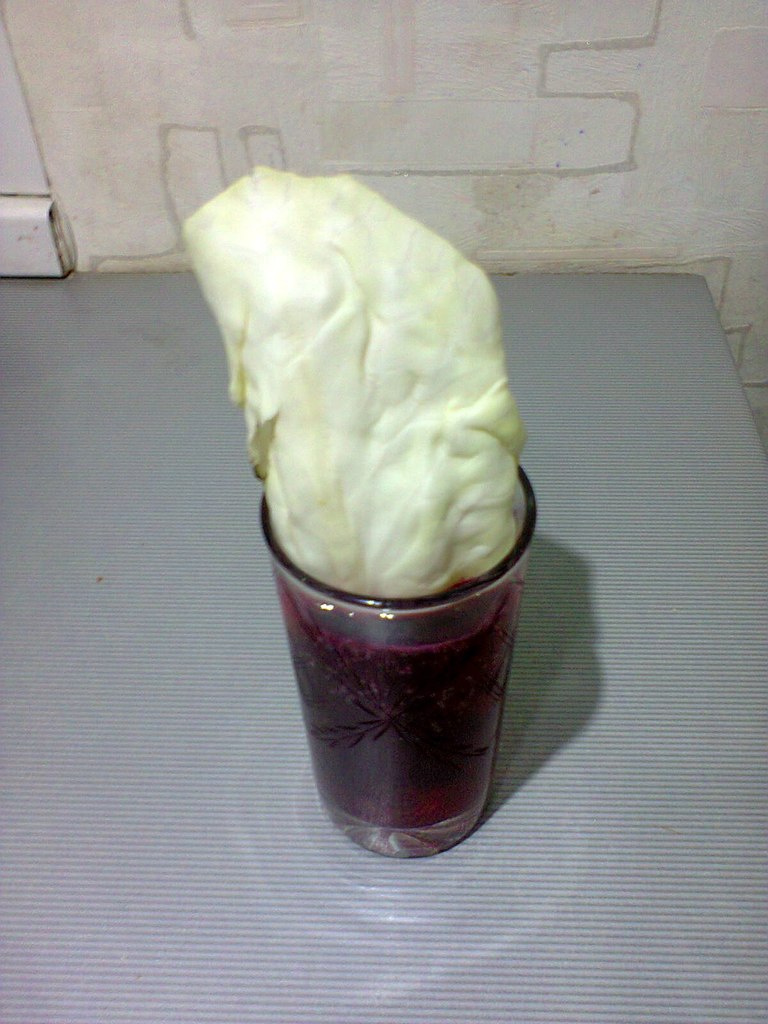 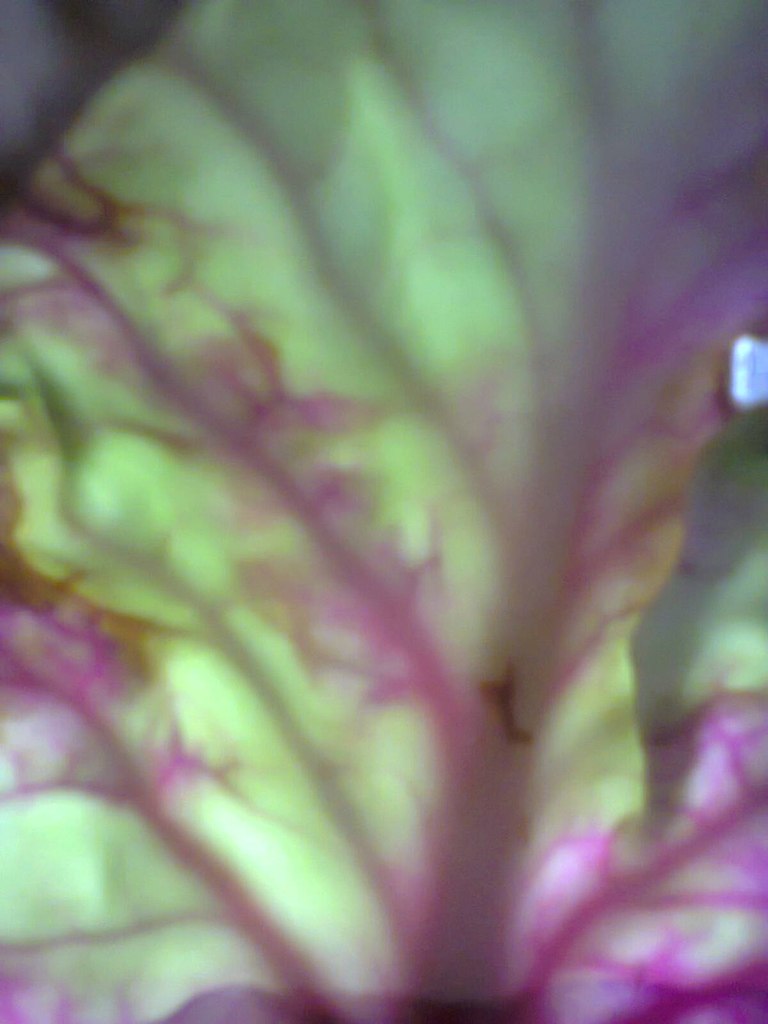 ПРИЛОЖЕНИЕ 3Сколько воды требуется растениям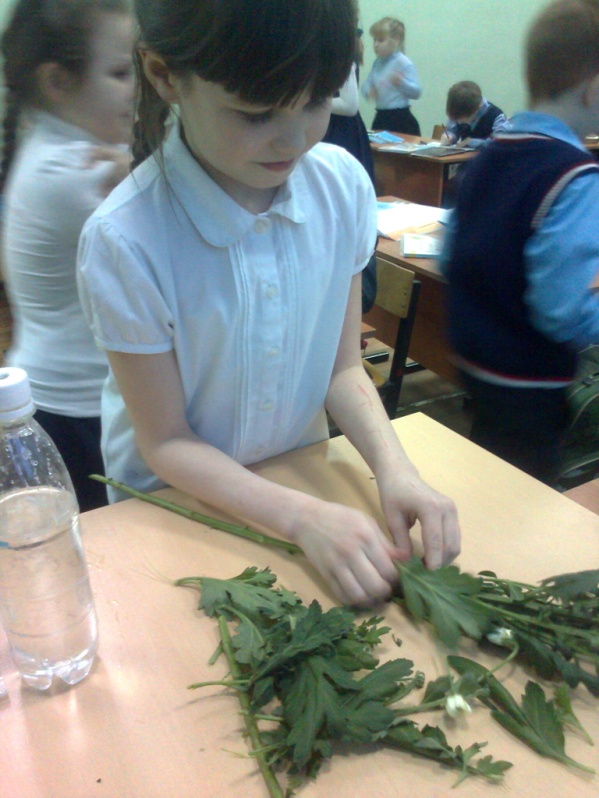 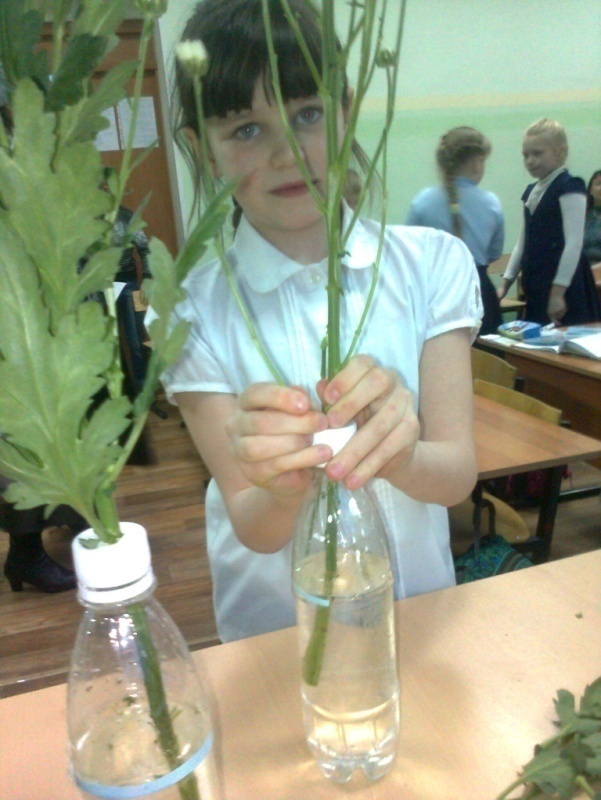 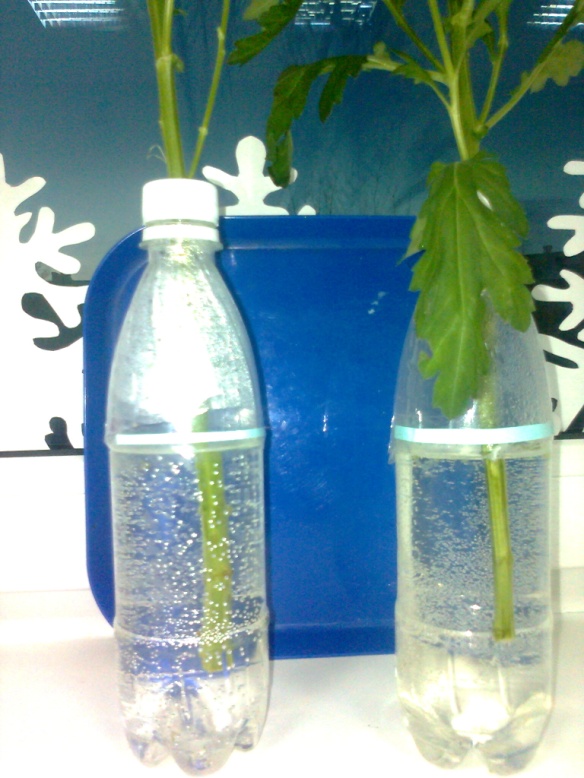 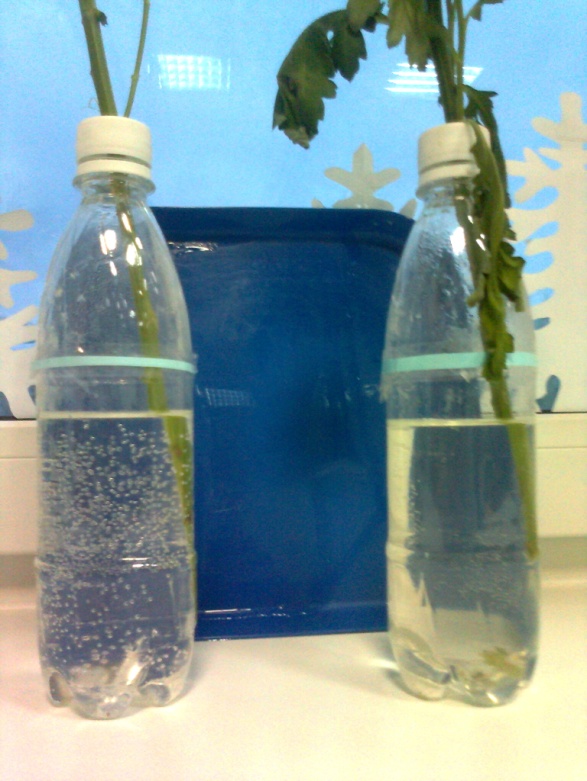 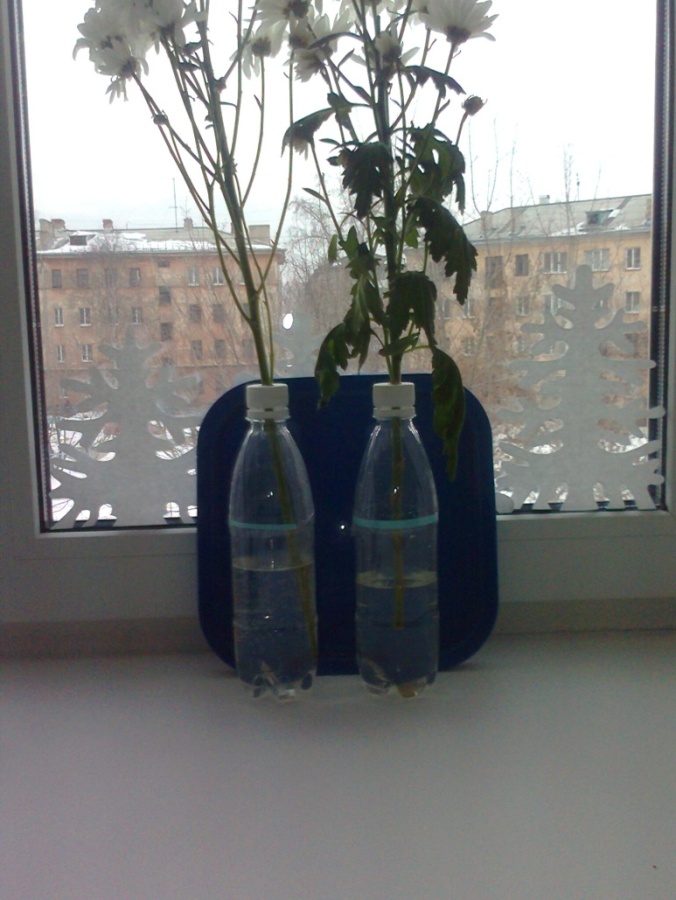 ВВЕДЕНИЕ……………………………………………………………………………………21  ЗАЧЕМ РАСТЕНИЯМ НУЖНА ВОДА?………………………………………………...32  КАК РАСТЕНИЯ ПЬЮТ ВОДУ?………………………………………………………...33 КАКОВА ПОТРЕБНОСТЬ РАСТЕНИЙ В ВОДЕ?………………………………………4ЗАКЛЮЧЕНИЕ…………………………………………………………………………….....5БИБЛИОГРАФИЧЕСКИЙ СПИСОК……………………………………………………….5ПРИЛОЖЕНИЕ 1 ВОДА НЕОБХОДИМОЕ УСЛОВИЕРАЗВИТИЯ И ЖИЗНИ РАСТЕНИЙ………………………………………....................................................................6ПРИЛОЖЕНИЕ 2 КАК РАСТЕНИЯ ПЬЮТ ВОДУ ……………………………………….7ПРИЛОЖЕНИЕ 3 СКОЛЬКО ВОДЫ ТРЕБУЕТСЯ РАСТЕНИЯМ………………………7ДатаДействияНаблюдения за почвойНаблюдения за растением14.01.15Землю разрыхлила и полила растениеПочва влажнаяЦвет листьев насыщенный, сверху зелёный, снизу темно-бардовый.16.01.15Почва начала подсыхатьБез изменений19.01.15Почва сухая, рыхлаяБез изменений22.01.15Почва потрескалась, появился белый налетОдин листочек завернулся28.01.15На почве Появилась коркаЗавернулось еще несколько листочков снизу, начали темнеть и засыхать30.01.15Почва сухая Половина листочки потемнели и засохли, несколько обвалилось.03.02.15Почва сухаяПочти все листья стали сухими, и отвалились. Остались только несколько на верхушке растения.03.02.2015Полив растения и рыхление почвы Почва влажная, рыхлая.04.02.15Полив растенияПочва влажная, рыхлаяОставшиеся листочки стали ярче  и насыщенней по цвету06. 02.15Полив растения и рыхление почвыПочва влажнаяСтал проглядывать на верхушке растения новый первый листик09. 02.15Полив растенияПочва влажнаяПоявилась новый лист, светло зеленого цвета17. 02.15Полив растенияПочва влажнаяПоявились несколько новых листиков, но светло зеленого цвета